TISKOVÁ ZPRÁVA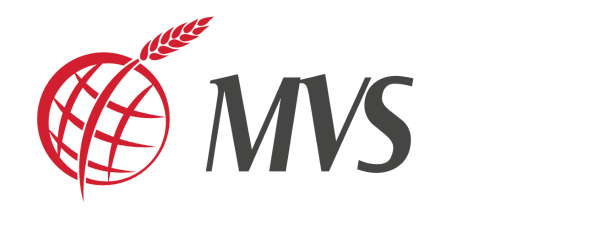  Andělský strom je symbol naděje pro děti i vězněného rodiče Praha, 6. 11. 2023 Již 13. rokem pomáhá nezisková organizace Mezinárodní vězeňské společenství, z. s. (MVS) propojovat děti a jejich odsouzené rodiče prostřednictvím vánočního dárku. Aby mohla organizace dětem vězňů poslat co nejvíce dárků, potřebuje pomoc dárců. Odstartovala proto darovací kampaň s názvem Andělský strom. Zakoupit je možné i samotný dárek.„To, že jste mým jménem zaslali dítěti vánoční dárek, mi moc pomohlo. Upevnilo to náš vztah a dcerka je pyšná, že jsem na ni nezapomněl. Také jsem si po dlouhé době opět připadal jako táta, který může pro svoji holčičku něco konečně udělat.“ I takové jsou reakce na projekt Andělský strom ze strany odsouzených. Je jasné, že dárek má význam hlavně pro děti, pro které jde o symbol toho, že na ně máma nebo táta nezapomněli, i když nemohou být o Vánocích s nimi, protože si odpykávají trest odnětí svobody ve věznici.Projekt Andělský strom probíhá ve spolupráci s věznicemi. Odsouzení se do projektu sami musejí prostřednictvím přihlášky zaevidovat a přiložit osobní dopis pro své dítě nebo děti. „Naším úkolem je kontaktovat všechny rodiny, zjistit jaký dárek by dítěti udělal radost. Dárek pak koupit, pěkně zabalit a spolu s dopisem poslat rodině. V loňském roce to bylo téměř 1500 dárků,“ popisuje Anna Tužinčin, koordinátorka projektu Andělský strom. Často se jedná o hlavní, nebo jediný dárek, který děti vězněných rodičů pod stromeček dostanou. Proto organizace dodržuje podmínku, že dárek musí být vždy nový a v hodnotě kolem 700 Kč. Nákup dárků by nebyl možný bez podpory dárců, kteří mohou finančně přispět prostřednictvím darovací platformy Darujme.cz., nebo dárek zakoupit sami (seznam nejčastějších dárků je na webu organizace) a poslat na adresu MVS - Kamenná 1, 639 00 Brno.I vězni jsou rodiče„Často lidé zapomínají, že vězni jsou také mámy a tátové. Je velmi důležité, aby se rodiny během výkonu trestu nerozpadaly, což se často stává. A velké trauma zažívají právě děti, když jim ze života najednou jeden z rodičů zmizí. Andělský strom je projekt, který dává naději a spojuje děti s odsouzeným rodičem,“ dodává Gabriela Kabátová, výkonná ředitelka MVS. Rodinám a dětem, kterým odešel člen rodiny do vězení, se organizace dlouhodobě věnuje a má pro ně mnoho projektů.Projekt Andělský strom vznikl v USA v roce 1982. Do České republiky ho MVS odstartovalo v roce 2011, když tehdy děti vězňů dostaly prvních 100 dárků. První obdarovanou věznicí byla ženská Věznice Světlá nad Sázavou. Aktuálně je do projektu zapojena většina českých věznic.  Darovací kampaň probíhá zde:https://www.darujme.cz/andelsky-strom-2023Více info o projektu zde:https://mvs.cz/andelsky-strom/Mezinárodní vězeňské společenství, z.s. Pracuje na bázi křesťanství a restorativní justice od roku 2010. Věnuje svou pomoc všem, kterých se dotkl zločin - obětem trestných činů, odsouzeným, propuštěným, rodinám všech, dětem vězňů, ale i pracovníkům justice. Pomoc směřuje k uzdravení, obnově vztahů a účinné prevenci kriminality.MVS je součástí Prison Fellowship International, největší křesťanské světové dobrovolnické organizace v oblasti vězeňství, která pracuje ve více než 120 zemích.www.mvs.cz